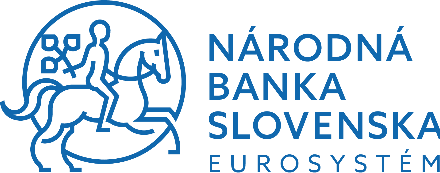 Číslo spisu: NBS1-000-096-859 Záznam číslo: 100-000-715-527V Bratislave, dňa 21.05.2024							ZÁPISNICA Z VYHODNOTENIA PONÚK ČASŤ „KONCEPT“Identifikácia uchádzačov, ktorí predložili ponuku Zoznam uchádzačov, ktorých ponuka nebola vyhodnocovaná Uchádzač (ponuka) č. 8 – LEOPARD PRODUCTION, s. r. o., Sreznevského 3, 831 03 Bratislava, IČO: 44387407.Podľa systémových záznamov v systéme JOSEPHINE bola ponuka predložená v čase 10:02:03, t. j. po uplynutí stanovenej lehoty na predkladanie ponúk.Podľa § 49 ods. 3 písm. a) zákona o verejnom obstarávaní ponuka predložená po uplynutí lehoty na predkladanie ponúk sa nesprístupní, ak je predložená v elektronickej podobe. V súlade s týmto zákonným ustanovením predmetná ponuka nebola sprístupnená (otvorená) a nebola ani hodnotená.Vyhodnotenie ponúk predložených v lehote na predkladanie ponúk :V súlade s požiadavkou uvedenou v súťažných podkladoch, aby uchádzači za účelom objektívneho vyhodnocovania ponúk predložili anonymizované ponuky, bezprostredne po otvorení ponúk tajomník komisie za pomoci členov komisie bez práva vyhodnocovať ponuky pristúpili k overeniu anonymity ponúk. V ponukách č. 1 a 5 bolo možné identifikovať uchádzača v podklade od subdodávateľa cateringu a v ponuke č. 6 bolo možné identifikovať na základe uvedených log ocenení. Predmetné údaje boli z ponúk vymazané. Až následne boli ponuky predložené členom komisie s právom vyhodnocovať ponuky. Ponuky boli označené poradovým číslom zodpovedajúcim poradiu uvedenému vyššie v tabuľke.Komisia zasadala celkom 3x, predmetom prvého zasadnutia dňa 13.05.2024 boli všeobecné informácie o postupe a spôsobe hodnotenia, členom komisie bol následne poskytnutý čas na ich preštudovanie. Dňa 17.5.2024 prebehli online formou oddelené zasadnutia členov komisie pre jednotlivé kritériá (návrh menu jedál a nápojov, návrh nábytkov, dekorácií a dizajn priestoru a návrh vizuálnej identity), na ktorých boli bližšie prediskutované obsahy ponúk vo vzťahu k jednotlivým kritériám. Dňa 20.05.2024 komisia na prezenčnom zasadnutí pristúpila k sumarizácii hodnotení a prideľovaniu bodov jednotlivým ponukám. Ponuka č. 1 (VIVA EVENTS):Návrh menu jedál – Navrhované menu jedál pre účely Conference dinner je podobné navrhovanému menu jedál z väčšiny ostatných ponúk (pravdepodobne z dôvodu využitia rovnakého subdodávateľa – cateringovej spoločnosti). Táto ponuka je však odlišná v návrhu menu jedál pre účely Get together, ktoré komisia hodnotí kladne. Celkovo je tak navrhované menu jedál (s ohľadom aj na návrh menu pre Get together) možné ohodnotiť ako menu, do ktorého je moderným spôsobom zakomponovaný odkaz na slovenskú kuchyňu. Ide o profesionálny prístup k tvorbe menu, z ktorého je zrejmá čerstvosť surovín. Komisia ako negatívum vníma, že do menu by bolo vhodné doplniť ešte plnohodnotné zeleninové jedlo z grilu pre účely Conference dinner, aby bolo menu rozmanitejšie pre ľudí s rôznymi dietetickými preferenciami (týka sa to aj ostatných obdobných menu pre Conference dinner).Bodové hodnotenie: Bodové hodnotenie: - 7b/8b (p. Hesko), 7b/8b (p. Sedílek); výsledok (priemer zaokrúhlený na 1 desatinné miesto) 7bNávrh menu nápojov –- Rovnako aj v tomto prípade hodnotí komisia veľmi pozitívne návrh menu nápojov pre účely Get together. Ponuka obsahuje vyšší podiel lokálnych nápojov (napr. slovenský welcome drink, vrátane nealko verzie), rozmanitú ponuku slovenských vín. Pre účely Get together nie je špecifikovaná minerálna voda. Pozitívne možno hodnotiť zaradenie aj miešaných nápojov do ponuky. Čo sa týka navrhovaného menu nápojov pre účely Conference dinner, toto je podobné navrhovanému menu nápojov z väčšiny ostatných ponúk (pravdepodobne z dôvodu využitia rovnakého subdodávateľa – cateringovej spoločnosti). Aj v uvedenom návrhu hodnotí komisia pozitívne podiel lokálnych nápojov (napr. slovenský welcome drink, vrátane nealko verzie), ako aj výber vín. Ako negatívum vníma komisia bubbly bar, ktorý sa  javí na takejto akcii ako zbytočný.Bodové hodnotenie: 2,2b/3b (p. Bačová), 2,2/3b (p. Sedílek); výsledok (priemer zaokrúhlený na 1 desatinné miesto) 2,2bNávrh nábytkov, dekorácií a dizajn priestoru – Dizajn priestorov Get together je zaujímavý, pekný a nápaditý. Celkový layout, vrátane vizualizácie priestorov, a to mokrej a suchej verzie je pekný. Z hľadiska komfortu návštevníkov odporúča komisia zvážiť umiestnenia barov z dôvodu bezpečnosti návštevníkov. Na Conference dinner hodnotí komisia pozitívne zakomponovanie modrotlače, je to použiteľné a funkčné (podobné farebnej vizualite EFA). Bude však potrebné vyriešiť umiestnenie pódia v praxi, či je to v poriadku z hľadiska plynutia zvuku v priestore a pod. Prirodzenejšie by sa z pohľadu pohybu ľudí javilo umiestnenie pódia na opačnej strane priestoru.Bodové hodnotenie: 6b/11b (p. Slivka), 6b/10b (p. Salva), 6b/11b (p. Sedílek); výsledok (priemer zaokrúhlený na 1 desatinné miesto) 6bNávrh programu – Je možné pozitívne ohodnotiť skutočnosť, že program podujatia Get together je navrhovaný v exteriéri potom, čo účastníci absolvujú denný konferenčný program v interiéri. Ide o vítanú zmenu. Ako aj naznačuje názov podujatia – Get together, cieľom by mal byť networking účastníkov, vytvorenie priestoru pre vzájomné konverzácie a socializáciu. Z tohto hľadiska by mala byť hudobná produkcia navrhnutá ako „nevtieravá“ a doplnková, čo navrhovaní interpreti spĺňajú. V prípade, že by išlo o víťazného uchádzača, pri dramaturgii bude potrebné dohliadnuť na to, aby sa predišlo príliš dlhému bodu programu, ktorý by pôsobil monotónne. V rámci navrhovaného programu pre Barokovú záhradu možno návrh hudobnej produkcie hodnotiť ako adekvátny vo vzťahu k charakteru podujatia a k zadaniu. Mohol by však viac reprezentovať slovenskú kultúru. V prípade, že by išlo o víťazného uchádzača, pri dramaturgii bude možno potrebné doladiť scenár a repertoár interpretovaných skladieb, nakoľko v ponuke tieto skutočnosti chýbajú. Rovnako pozitívne možno hodnotiť aj navrhovaných moderátorov s dobrým jazykovým vybavením a vystupovaním. Povšimnutiahodná skutočnosť je, že uchádzač ako jediný v koncepte pracoval aj s rozmiestnením a výškou stromov v Barokovej záhrade a snažil sa v tejto súvislosti zohľadniť aj umiestnenie pódia pre vystupujúcich umelcov (aby stromy nebránili vo výhľade).Jeden z členov komisie uviedol, že v návrhu mohlo byť zakomponovaných viac prvkov slovenskej kultúry.Za predpokladu, že uchádzač bude garantovať vystúpenie umelcov, ktorých navrhuje a doladia sa vyššie uvedené skutočnosti, ide celkovo o veľmi dobre zvládnutý koncept. Bodové hodnotenie: 7b/7b (p. Ďurovičová), 3b/7b (p. Valovič), 6b/7(p. Sedílek); výsledok (priemer zaokrúhlený na 1 desatinné miesto) 5,3bZapojenie študentov – áno Bodové hodnotenie: 1bCelkové hodnotenie 21,5b/30bPonuka č. 2 (MW PROMOTION):Návrh menu jedál – Pre podujatie Get together absentuje väčšia miera kreativity. Menu sa vyznačuje nízkou mierou sezónnosti (kačica, hruška, kapusta, teľacie) a vysokou mierou prvkov, ktoré nie sú typické pre slovenskú kuchyňu (kus kus, rizoto). V rámci návrhu menu jedál pre Aucafe je negatívom zaradenie hríbového rizota pre účely live cookingu.V prípade Conferencee dinner je vhodné pri ofyr griloch zistiť, či je možné použiť drevené uhlie. Návrh jedla je pomerne chudobný na prílohy (zemiaky a banketové pečivo). Jedlo je obdobne ako v prípade Get together pomerne nesezónne a ťažké. Dezerty možno označiť za primerané, za nevhodné možno označiť jedlá s makom a rolovanú zmrzlinu. Z hľadiska „platingu“, komisia negatívne hodnotí využitie ľadového podstavca pre účely servírovania ovocia.Vo všeobecnosti je však návrh menu jedál pre Conference dinner podobný návrhu menu jedál pre Conference dinner v ponuke č. 1, a teda komisia upozorňuje aj na chýbajúce plnohodnotné zeleninové jedlo z grilu (nielen vo forme príloh), aby bolo menu rozmanitejšie pre ľudí s rôznymi dietetickými preferenciami. Bodové hodnotenie: Bodové hodnotenie: - 4b/8b (p. Hesko), 4b/8b (p. Sedílek); výsledok (priemer zaokrúhlený na 1 desatinné miesto) 4bNávrh menu nápojov – Kladné hodnotenie prináleží aj výberu nealkoholického nápoja pri welcome drinku, výber lokálnych pív a minerálok pre lokalitu Aucafe. V prípade lokality Ponton je v tomto smere navrhovaný výber horší. Pri Conference dinner napríklad nie je uvedená ponuka minerálnych vôd. Zároveň pre účely Conference dinner ako negatívum vníma komisia bubbly bar, ktorý sa javí na takejto akcii ako zbytočný.Navrhovaný výber vín možno celkovo označiť za priemerný.Bodové hodnotenie: 1,7b/3b (p. Bačová), 1,7/3b (p. Sedílek); výsledok (priemer zaokrúhlený na 1 desatinné miesto) 1,7bNávrh nábytkov, dekorácií a dizajn priestoru – V tomto prípade ide o pomerne slabý návrh, bez špeciálnej idey. Celkovo ide o vizuálne slabšie riešenie. Návrh neobsahuje detaily nábytkov a vyzerá to, že na Conference dinner je poddimenzované sedenie (len pre 408 osôb). V ponuke je veľmi slabo rozvinutý „Dunaj“ ako light motív.Bodové hodnotenie: 4b/11b (p. Slivka), 2b/11b (p. Salva), 4b/11b (p. Sedílek); výsledok (priemer zaokrúhlený na 1 desatinné miesto) 3,3bNávrh programu – Oproti predchádzajúcej ponuke ide o pestrejší program. Cimbalová hudba hraná na lodi môže na prichádzajúcich účastníkov zapôsobiť dobrým dojmom. Z hľadiska dramaturgie môže byť na druhej strane voči niektorým umelcom nedôstojné, aby ich vystúpenie malo len charakter hudby na pozadí. V prípade, že by išlo víťazného uchádzača, bude potrebné dostatočne vybalansovať scenár. Pre Get together je vo všeobecnosti (vrátane návrhu programu) vhodnejšie koncentrovať účastníkov do jednej lokality ako dvoch, vzájomne oddelených. V Barokovej záhrade je navrhovaná skladba umelcov hodnotená pozitívne a vyvážene. Vhodne je zakomponovaný aj návrh podmazovej hudby. Koncept možno hodnotiť ako pestrý a vyvážený.  V prípade, že by išlo o víťazného uchádzača, bude možno potrebné domyslieť „logiku podujatia“, vstupy a repertoár interpretovaných skladieb.Bodové hodnotenie: 6b/7b (p. Ďurovičová), 5b/7b (p. Valovič), 5b/7(p. Sedílek); výsledok (priemer zaokrúhlený na 1 desatinné miesto) 5,3bZapojenie študentov – áno Bodové hodnotenie: 1bCelkové hodnotenie 15,3b/30bPonuka č. 3 (CREATIVE PRO):Návrh menu jedál – Vzhľadom na to, že ide o návrh rovnakého menu ako v prípade ponuky č. 2, čo je zrejme spôsobené rovnakým (navrhovaným) subdodávateľom cateringu, na túto ponuku sa aplikuje rovnaké slovné hodnotenie ako na ponuku č. 2. Rozdielom je len skutočnosť, že v tomto koncepte nie je na servírovanie ovocia použitý ľadový bar, ktorý komisia považuje za nevhodný, komisia udelila vyššie bodové hodnotenie.Bodové hodnotenie: - 5b/8b (p. Hesko), 5b/8b (p. Sedílek); výsledok (priemer zaokrúhlený na 1 desatinné miesto) 5bNávrh menu nápojov – Vzhľadom na to, že ide o návrh rovnakého menu ako v prípade ponuky č. 2, aplikuje sa rovnaké hodnotenie ako na ponuku č. 2.Bodové hodnotenie: 1,7/3b (p. Bačová), 1,7/3b (p. Sedílek); výsledok (priemer zaokrúhlený na 1 desatinné miesto) 1,7bNávrh nábytkov, dekorácií a dizajn priestoru – Video mapping je peknou ideou, v návrhu však chýba bližšia ukážka. Snaha o niečo originálne je nevyužitá. Komisia hodnotila kladne návrh stretchdance.Oblečenie hostesiek je originálne, na druhej strane môže pôsobiť až príliš honosne, čo môže mať za následok, že hostesky „zaniknú“ medzi návštevníkmi. Celkovo je však návrh oblečenie možné hodnotiť kladne. Chýba bližší popis nábytkov.Otázniky vyvoláva umiestnenie pódia a zároveň chýbajú pôdorysy podujatia, a pri Get together aj popis a počet nábytkov. Negatívom sú aj bary a výdajné miesta.Bodové hodnotenie: 8b/11b (p. Slivka), 7b/11b (p. Salva), 6b/11b (p. Sedílek); výsledok (priemer zaokrúhlený na 1 desatinné miesto) 7bNávrh programu – Pre Get together je vo všeobecnosti (vrátane návrhu programu) vhodnejšie koncentrovať účastníkov do jednej lokality ako do dvoch, vzájomne oddelených. V tomto prípade ide práve o návrh dvoch lokalít. V programe Get together patrí pozitívne hodnotenie návrhu umelcov a moderátorky. Z dramaturgického hľadiska bude potrebné niektoré záležitosti doladiť (ako napr. vytvorenie väčšieho priestoru niektorým umelcom, nakoľko sú hodní venovaniu pozornosti).V Barokovej záhrade je okrem iného zo strany uchádzača navrhovaný žáner indie popovej hudby. Takáto hudba však úplne nevystihuje cieľ reprezentácie slovenskej kultúry. V rámci návrhu programu komisia hodnotila pozitívne viedo mapping.Bodové hodnotenie: 3b/7b (p. Ďurovičová), 3b/7b (p. Valovič), 4b/7(p. Sedílek); výsledok (priemer zaokrúhlený na 1 desatinné miesto) 3,3bZapojenie študentov – áno Bodové hodnotenie: 1bCelkové hodnotenie 18b/30bPonuka č. 4 (MONARCH):Návrh menu jedál – Vzhľadom na to, že ide o návrh rovnakého menu, ako v prípade ponuky č. 2, čo je zrejme spôsobené rovnakým (navrhovaným) subdodávateľom cateringu, na túto ponuku sa aplikuje rovnaké hodnotenie ako na ponuku č. 2. Aj v tomto prípade sa navrhuje použitie ľadového baru, čo komisia považuje za nevhodné.Bodové hodnotenie: 4b/8b (p. Hesko), 4b/8b (p. Sedílek); výsledok (priemer zaokrúhlený na 1 desatinné miesto) 4bNávrh menu nápojov – Návrh menu nápojov pre Conference dinner je rovnaký ako v ponuke č. 3, preto k tejto časti platí rovnaké slovné hodnotenie uvedené pri ponuke č. 3. Negatívom je absencia uvedenia druhov nápojov a ich názvov v prípade podujatia Get together, čo má za následok nižšie bodové hodnotenie (v tomto prípade nebolo čo hodnotiť).Bodové hodnotenie: 0,8b/3b (p. Bačová), 0,8/3b (p. Sedílek); výsledok (priemer zaokrúhlený na 1 desatinné miesto) 0,8bNávrh nábytkov, dekorácií a dizajn priestoru – Ide o celkovo o najlepší koncept, pekný motív a pekné vizuálne prepojenie priestorov lokalít Aucafé a Pontón. Pri Get together nábytky korešpondujú so zadaním, neobsahujú však nič špeciálne. V rámci Conference dinner ide o pekný návrh umeleckej inštalácie v Barokovej záhrade (kruhy, uhly a pod.). Koncept obsahuje dobré vizualizácie (pre exteriér a mobiliár) a dobre vypracované nábytkové riešenie. Vo vizualizáciách však chýba popis bližšieho rozmiestnenia. Pri prípadnej realizácii je  potrebné dbať na výšku stromov.Návrh oblečenia hostesiek možno ohodnotiť ako „štandard“, bez výnimočného nápadu.Bodové hodnotenie: 9b/11b (p. Slivka), 10b/11b (p. Salva), 9b/11b (p. Sedílek); výsledok (priemer zaokrúhlený na 1 desatinné miesto) 9,3b Návrh programu –  Ide síce o pomerne pestrý, ale menej vyvážený program, ktorý pri jednotlivých umelcoch závisí od konkrétneho repertoára. Ten v predloženej ponuke chýba. Hudba harfy by mala v Barokovej záhrade vytvoriť skôr pozitívny dojem, aj keď ide o submisívny nástroj. Harfa pasuje do kontextu Barokovej záhrady.Komisia hodnotí výber moderátorov kladne. Naopak, sprievodná hudba saxofónu produkovaná pri príchode hostí na však nemusí byť úplne najvhodnejšia pre toto podujatie.Pozitívne možno hodnotiť výber moderátora.Bodové hodnotenie: 4b/7b (p. Ďurovičová) 4b/7b (p. Valovič), 5b/7b (p. Sedílek); výsledok (priemer zaokrúhlený na 1 desatinné miesto) 4,3bZapojenie študentov – áno Bodové hodnotenie: 1bCelkové hodnotenie 19,4b/30bPonuka č. 5 (E-MOTION):Návrh menu jedál – Pre podujatie Get together má menu reprezentatívnejší charakter, ako v prípade predchádzajúcich ponúk. Pri dezertoch je napríklad zaujímavé využitie rakytníka a naopak, že neobsahujú mak, ktorý nie je na toto podujatie vhodný. Za sezónne prvky možno označiť višne, naopak mimo rámca je špargľa alebo demi glace. Taktiež možno spomenúť kari, ktoré nie je prvkom miestnej kuchyne. Pri Conference dinner ide o ťažšie jedlá a výber jedál z grilu by si žiadal doplniť zeleninové jedlá (nie len ako prvky prílohy).Ako nevhodný je aj v tomto prípade možné označiť dezert vo forme rolovanej zmrzliny (pôvod v Thajsku).Čo sa týka Conference dinner, z hľadiska servírovania hodnotí komisia aj v tomto prípade negatívne využitie ľadového podstavca pre účely servírovania ovocia.Bodové hodnotenie:  4b/8b (p. Hesko), 4b/8b (p. Sedílek); výsledok (priemer zaokrúhlený    na 1 desatinné miesto) 4bNávrh menu nápojov – Návrh menu nápojov je tomto prípade rovnaký ako návrh menu nápojov pri ponuke č. 1, preto sa pre tento prípad uplatní rovnaké hodnotenie ako pri ponuke č. 1.Bodové hodnotenie: 2,2b/3b (p. Bačová), 2,2/3b (p. Sedílek); výsledok (priemer zaokrúhlený na 1 desatinné miesto) 2,2bNávrh nábytkov, dekorácií a dizajn priestoru – Navrhovaná lokalita (Univerzitná knižnica) pôsobí veľmi zaujímavo, len možno nenaplní cieľ podujatia Get together (t. j. združovať sa na  jednom mieste). Záhrady môžu byť navyše v lete prehriate a otázny je vizuálny stav vonkajších stien. Komplikovaný bude príchod hostí z hľadiska dopravy a problematické môže byť aj rušenie nočného pokoja. Celkovo ide o priestor, ktorý je komplikovaný pre pohyb hostí Nábytok je len moodboard.Použitý vizuálny koncept vychádzajúci z linky a písaného písma je netrendový, resp. nie je dostatočne využitý jeho potenciál.Pri Conference dinner návrh obsahuje pôdorysy so setupom,/bary a pulty a počty nábytkov. V poriadku sú aj vizualizácie. Mobiliár je pekný, ide o iný nábytok ako v iných ponukách, len nie je jasné, či bude okrem štandardu aj v ďalších farbách (modrý a sivý alebo fialový, ako je v moodboarde). Návrh pracuje aj s dekoráciami.Vo vizualizáciách sa nachádza aj sklenený portál, ktorého prínosy sú otázne. Rovnako to platí o svetelných kójach.Oblečenie hostesiek je fádne (čierne).Bodové hodnotenie: 3b/11b (p. Slivka), 3b/11b (p. Salva), 3b/11b (p. Sedílek); výsledok (priemer zaokrúhlený na 1 desatinné miesto) 3bNávrh programu – V tomto prípade síce ide o návrh 1 lokality pre podujatie Get together, vyznačuje sa však oddelenými priestormi, čo má vplyv na rozptyl návštevníkov, a teda aj na dramaturgiu podujatia. Navrhovaných umelcov možno hodnotiť ako kvalitných, a teda pozitívne. V niektorých prípadoch by si však zaslúžili viac pozornosti ako len v rámci príposluchovej hudby. Negatívom je, že uchádzač neuvádza mená niektorých interpretov (klavirista, kapela). V prípade, že by išlo o víťazného uchádzača, bude potrebné doladiť aj repertoár. Otázny je aj cieľ sledovaný spomenutím umelca v ponuke, ktorý ale nie je krytý rozpočtom, a teda ho nemožno v rámci konceptu ani hodnotiť.Bodové hodnotenie: 2,5b/7 (p. Ďurovičová) 3b/7b (p. Valovič), 3b/7b (p. Sedílek); výsledok (priemer zaokrúhlený na 1 desatinné miesto) 2,8bZapojenie študentov – áno Bodové hodnotenie: 1bCelkové hodnotenie 13b/30bPonuka č. 6 (MERTEL):Návrh menu jedál – V prípade Get together ide o menu s pomerne nízkou dávkou kreativity, indikujúce skôr stredomorskú kuchyňu. Zároveň napr. tatarský biftek nie je jedlo, ktoré by bolo vhodné podávať v letných podmienkach na podujatí s väčším počtom ľudí. V prípade druhej lokality pre Get Conference dinner má návrh menu o niečo kreatívnejší charakter, ale skôr ide o francúzsku kuchyňu. Nachádzajú sa v ňom jedlá, ktoré nie sú typické pre letnú kuchyňu (roastbeef, konfitované kačacie stehno, jedlá s hubami a pod.).  Celkovo ide o menu, ktoré by sa dalo ohodnotiť ako základné, ktoré využíva málo lokálnych potravín.Bodové hodnotenie:  - 5b/8b (p. Hesko), 5b/8b (p. Sedílek); výsledok (priemer zaokrúhlený na 1 desatinné miesto) 5bNávrh menu nápojov – Pre podujatie Get together kladné hodnotenie prináleží použitiu lokálnych minerálnych vôd, výberu destilátov a vínnej karte pre lokalitu Ponton. Negatívne možno hodnotiť, že pre lokalitu Aucafé sú navrhované vína z roku 2021 (namiesto nich by mali byť podávané mladšie vína). V prípade lokality Ponton by by bolo vhodnejšie, ak by ponuka vín nebola viazaná na jedného vinára.Na Conference dinner dobré hodnotenie prináleží vhodnosti výberu miešaných nápojov a pív. Prezentovaných vín je naopak zbytočne veľa. Pozitívum je, že v rámci návrhu menu nápojov pre Conference dinner je tu nápadito zakomponovaných viacerých prvkov prezentácie Slovenska. Chýba však nealko welcome drink. Dobrou stránkou ponuky sú ponúkané koktaily, toison bar a pivný bar.Kladne je možne ohodnotiť aj oslovenie profesionálneho someliéra, propagovaného ako doplnok ku cateringu (za predpokladu, že je súčasťou rozpočtu). Bodové hodnotenie: 2,2b/3b (p. Bačová), 2,2b/3b (p. Sedílek); výsledok (priemer zaokrúhlený na 1 desatinné miesto) 2,2bNávrh nábytkov, dekorácií a dizajn priestoru – Ide o koncept, ktorý vyvoláva viaceré otázniky. Pre Get together sa navrhuje sedenie pri dlhom stole, ktoré na tento typ podujatia nie je praktické, nakoľko návštevníci podujatia uprednostňujú vlastný výber osôb, vedľa  ktorých budú sedieť. Z hľadiska spôsobu podávania jedál sa tento koncept sedenia hodí skôr na podujatia so servírovanou večerou. V koncepte absentujú aj pôdorysy, vizualizácie, bližší popis nábytkov (obsiahnutý je len popis priestorov) a napokon aj branding. Navrhované oblečenie hostesov a hostesiek možno označiť za pomerne fádne, ktoré dostatočne neoživia ani doplnky od módnej návrhárky.V návrhu navrhujú moderátorku vo folklórnom štýle, potenciál folklóru však v ponuke veľmi nevyužili.Bodové hodnotenie: 5b/11b (p. Slivka), 3b/11b (p. Salva), 4b/10b (p. Sedílek); výsledok (priemer zaokrúhlený na 1 desatinné miesto) 4bNávrh programu – Návrh ponúka veľmi kvalitných umelcov, ide však najmä v rámci Conference dinner o rôznorodé žánre, čo  je náročné zladiť po dramaturgickej stránke. V niektorých prípadoch by si navrhovaní umelci zaslúžili viac pozornosti a sú skôr hodní veľkého javiska ako len v rámci príposluchovej hudby. Kladne treba hodnotiť, že tento uchádzač ako jediný predložili zoznam repertoáru. V prípade, že by išlo o víťazného uchádzača, bude potrebné doladiť aj repertoár.Bodové hodnotenie: 3b/7b (p. Ďurovičová) 3,5/7b (p. Valovič), 3,5b/7b (p. Sedílek); výsledok (priemer zaokrúhlený na 1 desatinné miesto) 3,3bZapojenie študentov – áno Bodové hodnotenie: 1bCelkové hodnotenie 15,5b/30bPonuka č. 7 (GUARANT International):Návrh menu jedál – Návrh menu nevystihuje charakter podujatia. Ide o ťažšie jedlá, skôr charakteristické pre zimnú sezónu, absentuje v nich nápaditosť a elegancia. Taktiež indikujú nízku mieru využitia sezónnych a čerstvých ingrediencií. Obdobne pri dezertoch možno uviesť, že v nízkej miere v sebe odrážajú prvky miestnej kuchyne.Bodové hodnotenie: 3b/8b (p. Hesko), 3b/8b (p. Sedílek); výsledok (priemer zaokrúhlený na 1 desatinné miesto) 3bNávrh menu nápojov – Navrhovaný výber vín a sektov sa vyznačuje nižšou mierou lokálnosti. Farebné miešané nápoje nie sú v súlade s modernými baristickými trendmi.Bodové hodnotenie: 0,5b/3b (p. Bačová), 0,5/3b (p. Sedílek); výsledok (priemer zaokrúhlený na 1 desatinné miesto) 0,5bNávrh nábytkov, dekorácií a dizajn priestoru – Pozitívne možno hodnotiť návrh oblečenia pre hostesky a hostesov a branding. Rovnako pozitívne je, že návrh obsahuje viacero vizualizácií a floorplány pre celú plochu a že uchádzač počítal aj s tzv. mokrým variantom. Kladne je možné napokon ohodnotiť aj fotostenu  a navrhovanú LED svetelnú cestu k Pontonu (hoci vedie opačným smerom). Na druhej strane v prípade podujatia Get together je v koncepte vyobrazený len nábytok, ktorý sa nachádza v danej lokácii. Celkovo koncept obsahuje najmenej dizajnového nábytku (v podstate len  moodboard). Navrhujú sa napr. STB stoly s návlekmi a skoro žiadne sedenie. Koncept je málo reprezentatívny a vykazuje znaky nedostatočného počtu miest na sedenie (napr. v Aucafe max. 280 miest na sedenie). Možno konštatovať, že koncept sa odklonil od zadania.Bodové hodnotenie: 1b/11b (p. Slivka), 1b/11b (p. Salva), 1b/11b (p. Sedílek); výsledok (priemer zaokrúhlený na 1 desatinné miesto) 1bNávrh programu – Návrh umelcov, a teda aj programu vôbec nekorešponduje so zámerom predstavenia kultúry Slovenska. Všetci predstavení umelci sú českí.Bodové hodnotenie: 0b/7 (p. Ďurovičová) 0b/7b (p. Valovič), 0b/7b (p. Sedílek); výsledok (priemer zaokrúhlený na 1 desatinné miesto) 0bZapojenie študentov – nieBodové hodnotenie: 0bCelkové hodnotenie 4,5b/30bZáverPo vyhodnotení ponúk a pridelení bodov jednotlivým ponukám všetkými členmi komisie s právom vyhodnocovať ponuky boli k jednotlivým ponukám uvedené aj obchodné mená jednotlivých uchádzačov a v rámci hodnotenia kvality „Konceptu“ a bolo zostavené nasledovné poradie ponúk (od najlepšej po najhoršiu). Členovia komisie s právom vyhodnocovať ponuky tak boli oboznámení s identitou uchádzačov oboznámení, až po vyhodnotení ponúk.Žiaden z prítomných členov komisie nevzniesol námietku voči priebehu zasadania komisie.Prítomní členovia komisie vyhlasujú, že táto zápisnica zodpovedá skutočnosti. Prítomní členovia komisie:S právom vyhodnocovať ponukyLukáš Hesko – profesionálny šéfkuchár, člen komisie s právom vyhodnocovať ponuky – 	kritérium „Návrh menu jedál“Patrícia Bačová – profesionálna someliérka, členka komisie s právom vyhodnocovať ponuky 	– kritérium „Návrh menu nápojov“Katarína Ďurovičová, režisérka, členka komisie s právom vyhodnocovať ponuky – kritérium 	„Návrh programu“Vlado Valovič, dirigent a hudobný režisér, člen komisie s právom vyhodnocovať ponuky 	– 	kritérium „Návrh programu“Vlado Slivka – profesionálny kreatívec,  člen komisie s právom vyhodnocovať ponuky – 	kritérium „Návrh nábytkov, dekorácií a dizajn priestoru“Michal Salva – profesionálny kreatívec, člen komisie s právom vyhodnocovať ponuky „Návrh 	nábytkov, dekorácií a dizajn priestoru“ Petra Sedílek – event manažérka, osoba poverená organizátorom (EFA),  členka komisie s 	právom vyhodnocovať ponuky – všetky kritériáBez práva vyhodnocovať ponukyIvan Holič – zamestnanec AGM partners s.r.o., člen komisie bez práva vyhodnocovať ponukyLucia Gašparová – zamestnanec NBS, člen komisie bez práva vyhodnocovať ponukyNázov verejného obstarávateľa:Národná banka SlovenskaSídlo verejného obstarávateľa:Imricha Karvaša 1, 813 25 BratislavaPredmet / názov zákazky:Organizácia podujatia EFA 2024 – European Finance Association, 51st Annual Meeting 21. - 24. August 2024 – Večerná časťPostup verejného obstarávania:Nadlimitná zákazka, § 66 zákona č. 343/2015 Z. z. o verejnom obstarávaní a o zmene a doplnení niektorých zákonov v znení neskorších predpisov (ďalej len „ZVO“), postupom podľa § 66 ods. 7 písm. b) ZVOLegislatívny rámec:V súlade s § 52 zákona o verejnom obstarávaní Označenie v Úradnom vestníku EÚ a voVestníku VO vedeného ÚVO:Oznámenie o vyhlásení verejného obstarávania v Úradnom vestníku EÚ č. 75/2024 zo dňa 16.04.2024 pod číslom 224501-2024 a vo Vestníku verejného obstarávania 75/2024 zo dňa 17.04.2024 pod číslom 10503-MSS.Lehota na predkladanie ponúk:10.05.2024, 10:00 hod.Miesto zasadania komisie:Prezenčne v zasadačke NBS BA_07_022 + On-line prostredníctvom aplikácie Google Meet a  MS Teams Dátum a čas zasadania komisie:13.05.2024, o 14:00 hod., 17.05.2024, o 10:00 hod. a 20.05.2024 o 9:00 hod.Ponuka č.Obchodné meno/názov, sídlo/miestopodnikania a IČO uchádzačaDátum a čas predloženia ponuky1.VIVA EVENTS, s.r.o.Kľukatá 41, 821 05 Bratislava - mestská časť Ružinov IČO: 5115476509.05.2024 22:13:242.MW PROMOTION, spol. s r.o.Komenského 2375/36, 960 01 ZvolenIČO: 3162012410.05.2024 07:15:083.CREATIVE PRO a.s., Matúšova 56/A, 811 04 Bratislava – mestská časť Staré mestoIČO: 3596870210.05.2024 08:19:534.MONARCH, akciová spoločnosťDrotárska cesta 56, 811 02 BratislavaIČO: 3132564510.05.2024 09:30:425.E-MOTION s.r.o.Betliarska 8/A, 851 07 BratislavaIČO: 3573210510.05.2024 09:44:436.MERTEL, s. r. o. Skalná 11, 811 01 Bratislava - mestská časť Staré mesto 811 01IČO: 3596741210.05.2024 09:51:337.GUARANT International spol. s r.o., Českomoravská 2510/19, Libeň, 190 00 PrahaIČO: 45245401 10.05.2024 09:58:558. LEOPARD PRODUCTION, s. r. o. Sreznevského 3, 831 03 Bratislava IČO: 44387407 – ponuka predložená po uplynutí lehoty na predkladanie ponúk10.05.2024 10:02:03PoradieObchodné meno/názov, sídlo/miestopodnikania a IČO uchádzačaDátum a čas predloženia ponukyCelkový počet bodov z 301.VIVA EVENTS, s.r.o.Kľukatá 41, 821 05 Bratislava - mestská časť Ružinov IČO: 51154765 (ponuka č. 1)09.05.2024 22:13:2421,52.MONARCH, akciová spoločnosťDrotárska cesta 56, 811 02 BratislavaIČO: 31325645 (ponuka č. 4)10.05.2024 09:30:4219,43.CREATIVE PRO a.s., Matúšova 56/A, 811 04 Bratislava – mestská časť Staré mestoIČO: 35968702 (ponuka č. 3)10.05.2024 08:19:53184.MERTEL, s. r. o. Skalná 11, 811 01 Bratislava - mestská časť Staré mesto 811 01IČO: 35967412 (ponuka č. 6)10.05.2024 09:51:3315,55.MW PROMOTION, spol. s r.o.Komenského 2375/36, 960 01 ZvolenIČO: 31620124 (ponuka č. 2)10.05.2024 07:15:0815,36. E-MOTION s.r.o.Betliarska 8/A, 851 07 BratislavaIČO: 35732105 (ponuka č. 5)10.05.2024 09:44:43137.GUARANT International spol. s r.o., Českomoravská 2510/19, Libeň, 190 00 PrahaIČO: 45245401 (ponuka č. 7)10.05.2024 09:58:554,58.LEOPARD PRODUCTION, s. r. o. Sreznevského 3, 831 03 Bratislava IČO: 44387407 -– ponuka predložená po uplynutí lehoty na predkladanie ponúk10.05.2024 10:02:03X